St James’ Pre-School NewsletterMarch 2019Welcome to our March edition of the Newsletter.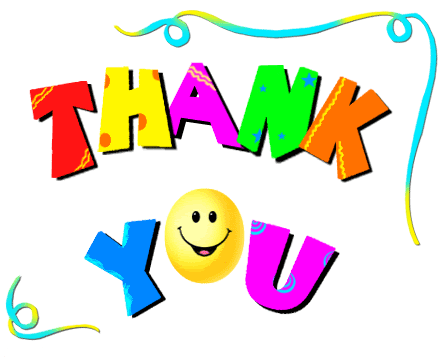 Our recent Half Term Disco was very successful, raising £380.46. Thank you to all the committee members and parents who helped with the organisation, including the bakers! And thank you to all the parents and carers who generously supported the event on the day. There was a fantastic response to our request for bag donations; we raised about £73 from Roberts Recycling. Thank you for attending our recent Parents Afternoon. We hope you enjoyed looking at your child’s Learning Journey folder and that you found it useful to talk to your child’s Key person about their progress at Pre-school.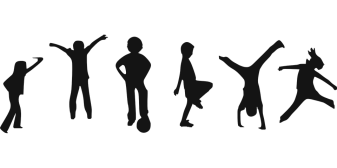 Happy, Healthy MeKelly has now completed her PANCo course around physical activity and nutrition. At Pre-school the children have been involved in lots of activities to promote healthy living, including Exercise Time, creating an obstacle course, making healthy sandwiches and playing in our role play Fruit and Vegetable Shop.  Our website has been updated and you can now find a Happy, Healthy Me section under More on the navigation bar. This includes lots of links to information about the benefits of physical activity and healthy eating in the early years.You may like to think about planning ahead to join in with the national Walk to School Week from 20th to 24th May.  Even if it is not practical for you to walk to Pre-school, you might consider parking further away or bringing your child to pre-school on a bike or scooter. Reminders about how you can get involved will be sent out nearer the time.   Easter Hat Parade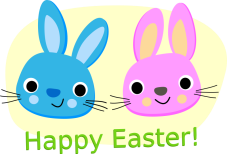 Feeling creative? We will be having our annual Easter Hat Parade on Friday 5th April between 12.15 and 1.30 pm. Tickets will soon be on sale at £2 each. Children will need both a ticket and a hat to join the Parade. We will be having an Easter Chocolate Tombola, and Raffles, with tempting prizes, will follow the Parade. Raffle tickets will be on sale shortly.Refreshments will be available so any donations of cakes would be most welcome. Please bring these in on the morning of the Parade.As this is one of our main fundraising events of the year, we would also be grateful for any donations of chocolate bars or small Easter eggs for our Easter Chocolate Tombola. These can be brought into Pre-School at any time.St James’ Pre-School relies on fundraising events and activities. Thank you, in advance, for your support; it is much appreciated.    DATES FOR YOUR DIARY    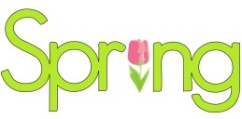 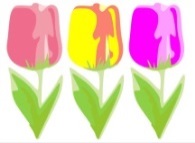 Easter Hat Parade Friday 5th April between 12.15 pm and 1.30 pmPre-School closes for SPRING BREAK on Friday 5th April (after the Easter Hat Parade) and the children return to Pre-School on Wednesday 24th AprilBank Holiday Monday 6th  MayWalk to School Week Monday 20th May to Friday 24th MayThe team at St James’ would like to thank you for reading this newsletter.We are grateful for your support as always.St James’ Pre-School Woolton Ltd.A non profit organisationCharity Number 1160217Phone: 0151 428 7525Email: stjamespreschool@hotmail.comWebsite: stjamespreschoolwoolton.com